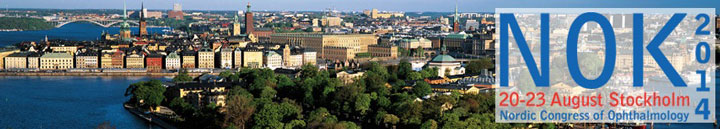 2nd Announcement NOK 2014, Stockholm (Sweden), August 20-23, 2014Dear fellow ophthalmologist,A warm welcome to the Nordic Congress of Ophthalmology 2014 (NOK 2014) Submit your abstract before March 5!
Welcome to submit your abstract to the NOK Congress. The last day for submission is March 5, 2014. 
The abstract should be entered on-line by using the Abstract Submission Form 
Please find more information and abstract guidelines on the website: Abstract Submission Information RegistrationTo take advantage of the early bird fee, register before March 5. 
Please find the registration link here: https://www.akademikonferens.se/nok2014  ProgrammeThe scientific programme will feature the very best of speakers from the five Nordic countries, alongside many renowned lecturers from all over the world. 
There will be more than 50 interesting parallel session, covering a range of topics from Allied Health to Vitreoretinal. Additionally confirmed are two sessions
arranged in collaboration with the SOE Young Ophthalmologists (YO), one of which in Cataract, and also two sessions arranged in collaboration with the AAO; 
"New developments in Retina" and "Challenging Case Discussions".Congress website with the updated programme at a glance: 
www.nok2014.com
ContactIf you have any questions, please contact the Conference secretariat:-Academic Conferences - Tel. +46 18 67 15 27, +46 18 67 15 39, +46 18 67 10 03 - Fax. +46 18 67 35 30 - E-mail registration@nok2014.com Academic Conferences
on behalf ofStefan Seregard,
President NOK 2014